St Charles RC Primary School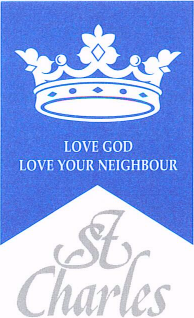 Physical Education Curriculum Map2023-2024TermYear 1Year 2Year 3Year 3/4Year 4Year 5Year 6Autumn F. Movements / Ball SkillsThrowing, catching, dribbling, kicking, striking ballMovements / Ball Skills - Throwing, catching, dribbling, kicking, striking ballInvasion Games – Basketball, Tag Rugby (Creating Space)Invasion Games – Basketball, Tag Rugby (Creating Space)SwimmingInvasion Games – Basketball, Tag Rugby (Attacking and defending play)Invasion Games – Basketball, Tag Rugby (Developing and adapting tactics)Autumn Exploring EquipmentHockey sticks, bats, rackets, etc.Exploring EquipmentHockey sticks, bats, rackets, etc.Football keeping possession, marking and tacklingFootball keeping possession, marking and tacklingSwimmingFootball keeping possession, marking and tacklingFootball (keeping possession, marking and tacklingSpring  Gymnastics/Dance – Balance, jumping and landing, climbing, rolling.Retelling a storyGymnastics/Dance – Balance, jumping and landing, climbing, rolling.Retelling a storyGymnastics/Dance – Stretching and curling, travelling with a change of direction/symmetrySwimmingGymnastics/Dance – Balance, rolling, receiving body weight.Gymnastics/Dance – Receiving body weight, turning and spinningGymnastics/Dance – Receiving body weight, turning and spinningSpring Striking and FieldingCricket/Tennis(developing individual shots)Striking and FieldingCricket/Tennis(developing individual shots)Striking and FieldingCricket/TennisMarking and tackling, developing individual shots.SwimmingStriking and FieldingCricket/Tennis(Marking and tackling, developing individual shots.Striking and FieldingCricket/TennisKeeping possession, marking and tackling, developing shotsStriking and FieldingCricket/TennisKeeping possession, marking and tackling, developing shotsSummer Athletics – sports day prep.Athletics – sports day prep.SwimmingAthletics –Travelling, throwing and jumping.Athletics - developing good running, throwing and jumping techniques.Athletics- Set targets and improve performance in running, throwing and jumping activities.Athletics – Develop technical understanding of athletic activity.Summer CreativityUsing different types of equipment to create own game including rules, points. Individual and small games. CreativityUsing different types of equipment to create own game including rules, points. Individual and small games.SwimmingCreativityUsing different types of equipment to create own game including rules, points. Individual and small games.CreativityUsing different types of equipment to create own game including rules, points. Individual and small games.CreativityUsing different types of equipment to create own game including rules, points. Individual and small games.CreativityUsing different types of equipment to create own game including rules, points. Individual and small games.